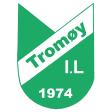 INNKALLING TIL ÅRSMØTE 2024Torsdag 14.mars KL. 18. Dybdalsveien 49PÅ KLUBBHUSET, DYBDALSVEIEN 49SAKER SOM SKAL BEHANDLES PÅ ÅRSMØTE MÅ VÆRE STYRET I HENDE INNEN 7.MARS.DET SAMME GJELDER INNSTILLING TIL HEDERSPRIS ELLER ÆRESMEDLEMSKAPSAKSDOKUMENTER BLIR TILGJENGELIGE EN UKE FØR PÅ VÅR HJEMMESIDE: TROMOY-IL.NOVELKOMMEN!STYRET